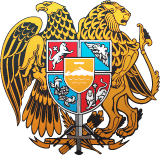 ՀԱՅԱՍՏԱՆԻ ՀԱՆՐԱՊԵՏՈՒԹՅԱՆ ՍՆՆԴԱՄԹԵՐՔԻ ԱՆՎՏԱՆԳՈՒԹՅԱՆ ՏԵՍՉԱԿԱՆ ՄԱՐՄԻՆ  Ո Ր Ո Շ ՈՒ Մ N 1172-Ավարչական տուգանք նշանակելու մասին         20  հոկտեմբեր 2023թ.                                                     			      ք. ԵրևանՀայաստանի Հանրապետության սննդամթերքի անվտանգության տեսչական մարմնի (այսուհետ՝ Տեսչական մարմին) ղեկավար Արմեն Հայրապետյանս, քննելով ՉԱՅՆԱԹԱՈՒՆ սահմանափակ պատասխանատվությամբ ընկերության տնօրեն Սերգեյ Գրիգորիի Սարգսյանի  նկատմամբ  հարուցված վարչական վարույթի վերաբերյալ գործը,Պ Ա Ր Զ Ե Ց Ի՝       Տեսչական մարմնի ղեկավարի՝ 2023 թվականի սեպտեմբերի 15-ի N 2155-Ա հրամանի համաձայն ՉԱՅՆԱԹԱՈՒՆ սահմանափակ պատասխանատվությամբ ընկերությունում իրականացված ստուգման արդյունքում պարզվել և 2023 թվականի հոկտեմբերի 06-ի N 2155-Ա վարչական իրավախախտման վերաբերյալ արձանագրությամբ արձանագրվել է այն փաստը, որ տնտեսավարող սուբյեկտի կողմից խախտվել են ՀՀ կառավարության 20․01․2011թ․ N 34-Ն որոշման հավելվածի 55-րդ կետի, «Սննդամթերքի անվտանգության մասին» օրենքի 16-րդ հոդվածի 6-րդ մասի պահանջները, այն է՝  - ստուգումն ընդգրկող ժամանակաշրջանում սննդամթերքի հետ անմիջական շփում ունեցող աշխատակիցները՝ Կարինե Անտոնյանը 2022 թվականի հուլիսի 01-ից մինչև 2022 թվականի օգոստոսի 08-ն ընկած ժամանակահատվածում, Սուսաննա Մանուկյանը 2022 թվականի նոյեմբերի 01-ից մինչև 2023 թվականի փետրվարի 08-ն ընկած ժամանակահատվածում, Մաքսիմ Մարտիրոսյանը 2022 թվականի դեկտեմբերի 06-ից մինչև 2023 թվականի օգոստոսի 08-ն ընկած ժամանակահատվածում չեն ենթարկվել պարտադիր պարբերական բժշկական զննությունների (յուրաքանչյուր կիսամյակը մեկ), աշխատողների ցանկը, անձնական սանիտարական բժշկական գրքույկների  պատճեններն առկա են գործի նյութերում։       Այսպիսով հաստատվել է, որ սույն վարչական գործով առաջացած իրավախախտման համար պատասխանատու է ՉԱՅՆԱԹԱՈՒՆ սահմանափակ պատասխանատվությամբ ընկերության տնօրեն Սերգեյ Գրիգորիի Սարգսյանը (հասցե՝ ք․ Երևան, Զեյթուն, Զաքարիա Քանաքեռցու փողոց, շենք 121, բնակարան 26)։ Սերգեյ Սարգսյանը վարչական իրավախախտման վերաբերյալ գործի քննության տեղի և ժամի մասին պատշաճ կարգով ծանուցվել է, սակայն գործի քննությանը չի ներկայացել և նրանից միջնորդություն չի ստացվել գործի քննությունը հետաձգելու մասին։Հիմք ընդունելով վերոգրյալը, հաշվի առնելով կատարված իրավախախտման բնույթը, հանրային վտանգավորության աստիճանը, մեղքի աստիճանը, մեղմացնող և ծանրացնող հանգամանքների բացակայությունը և ղեկավարվելով «Վարչարարության հիմունքների և վարչական վարույթի մասին» օրենքի 57-րդ հոդվածի 2-րդ մասի «գ» կետով, Վարչական իրավախախտումների վերաբերյալ օրենսգրքի 14-րդ, 32-րդ, 35-րդ, 279-րդ, 281-րդ, 2382-րդ հոդվածներով, 158-րդ հոդվածի 35-րդ մասով՝Ո Ր Ո Շ Ե Ց Ի՝ՉԱՅՆԱԹԱՈՒՆ սահմանափակ պատասխանատվությամբ ընկերության տնօրեն Սերգեյ Գրիգորիի Սարգսյանի նկատմամբ՝ Վարչական իրավախախտումների վերաբերյալ օրենսգրքի 158-րդ հոդվածի 35-րդ մասով սահմանված իրավախախտման կատարման համար նշանակել տուգանք սահմանված նվազագույն աշխատավարձի երեսնապատիկի չափով՝ 30.000 (երեսուն հազար) ՀՀ դրամ։ Տուգանքը վճարել թիվ 900005242822 գանձապետական հաշվին և վճարումն ապացուցող բանկային անդորրագրի պատճենը սեղմ ժամկետում ներկայացնել Տեսչական մարմին:Վարչական իրավախախտումների վերաբերյալ օրենսգրքի 305-րդ հոդվածի համաձայն՝ խախտողի կողմից տուգանքը պետք է վճարվի տուգանք նշանակելու մասին որոշումը նրան հանձնելու օրվանից ոչ ուշ, քան տասնհինգ օրվա ընթացքում, իսկ այդ որոշումը գանգատարկելու կամ բողոքարկելու դեպքում` գանգատը կամ բողոքն առանց բավարարման թողնելու մասին ծանուցման օրվանից ոչ ուշ, քան տասնհինգ օրվա ընթացքում:Վարչարարության հիմունքների և վարչական վարույթի մասին օրենքի 88-րդ հոդվածի համաձայն՝ դրամական պահանջներն ենթակա են կատարման անբողոքարկելի վարչական ակտերի հիման վրա` «Դատական ակտերի հարկադիր կատարման մասին» օրենքով սահմանված կարգով:Սույն որոշումը կարող է բողոքարկվել վարչական ակտն ընդունած վարչական մարմին կամ դատական կարգով Վարչարարության հիմունքների և վարչական վարույթի մասին օրենքի 71-րդ հոդվածի 1-ին մասի ա կետով սահմանված ժամկետում (երկու ամսվա ընթացքում:	                  ԱՐՄԵՆ ՀԱՅՐԱՊԵՏՅԱՆԿ.Տ.Կատ.` Իրավական աջակցության և փաստաթղթաշրջանառության վարչություն /Ք. Դավթյան/Հեռ.` 015 40 40 40 188Էլ. փոստ՝ snund@ssfs.am